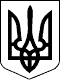 Дергачівська міська радаІХ сесія VІІ скликанняРІШЕННЯВід 29 квітня   2016року										№7Про внесення змін до рішення №11  I сесії  Дергачівської міської ради VII скликання «Про обрання постійної комісії з питань аграрної політики, будівництва, житлово-комунального господарства та екології  Дергачівської міської ради VII  скликання»  від 20 листопада 2015 року	Відповідно до рішення №4 ІХ сесії Дергачівської міської ради VII скликання «Про визнання повноважень депутата Дергачівської міської ради VII скликання від партії «Блок Петра Порошенка «Солідарність» Шевченка Д.М.» від 29 квітня 2016 року, керуючись п.2 ч.1 ст.26 Закону України «Про місцеве самоврядування в Україні»,  міська рада, ВИРІШИЛА: 1. Внести такі зміни до рішення №11 I сесії Дергачівської міської ради VII скликання «Про обрання постійної комісії з питань аграрної політики, будівництва, житлово-комунального господарства та екології Дергачівської міської ради VII скликання» від 20 листопада 2015 року :- вивести Волошина Володимира Анатолійовича із складу постійної комісії з питань аграрної політики, будівництва, житлово-комунального господарства та екології Дергачівської міської ради VII скликання; - ввести депутата міської ради Шевченка Дмитра Миколайовича до складу постійної комісії з питань аграрної політики, будівництва, житлово-комунального господарства та екології Дергачівської міської ради VII скликання. 2. Контроль за виконанням даного рішення покласти на секретаря Дергачівської міської ради.Дергачівський міський голова 						О.В. Лисицький 